Lesson 16: Review 15Memory work24. Q. How are these articles divided?	Into ___________________________________________________________________________	________________________________________________________________________________	________________________________________________________________________________	________________________________________________________________________________25. Q. Since there is only one God, why do you speak of three persons, Father, Son, and Holy Spirit?	Because _________________________________________________________________________	That ___________________________________________________________________________	________________________________________________________________________________Review1.(2) Complete the following sentence: To confess your ___________ is to say __________________ what ______________________ says.2.(2) The fish-symbol is in fact a brief confession. What is being confessed? 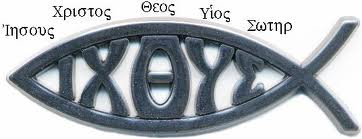 	_______________________________________________________	_______________________________________________________	________________________________________________________________________________	________________________________________________________________________________	________________________________________________________________________________	________________________________________________________________________________3.(2) The structure of our creeds is determined by something Christ commanded the church to do. What was that command?	________________________________________________________________________________	________________________________________________________________________________4.(2) True or false: the twelve apostles each wrote an article of the Apostles’ Creed. _______________5.(2) Do Christians have three gods or one? ______________________